ОТЧЕТ ПО ПРОИЗВОДСТВЕННОЙ ПРАКТИКЕ ПО ПОЛУЧЕНИЮ ПРОФЕССИОНАЛЬНЫХ УМЕНИЙ И ОПЫТА ПРОФЕССИОНАЛЬНОЙ ДЕЯТЕЛЬНОСТИ период прохождения практикиПодпись студента: __________________________    Оценка за практику: _____________________________Москва - 2021ВведениеЯ, …… (ФИО), в соответствии с учебным планом направления подготовки 38.03.02 Менеджмент профиль «Международный менеджмент» в период с 08 апреля 2021 г. по 06 мая 2021 г. проходил(а) производственную практику по получению профессиональных умений и опыта профессиональной деятельности в …… (название организации).Цель практики - получение профессиональных умений и опыта профессиональной деятельности.Объект практики - …….. (название организации).Предмет практики - организационно-управленческая и информационно-аналитическая деятельность организации.Задачи практики:провести стратегический анализ и принять участие в разработке стратегии развития организации;рассмотреть основные методы финансового менеджмента, применяемые в организации для оценки активов, управления оборотным капиталом, принятия инвестиционных решений, решений по финансированию, формированию дивидендной политики и структуры капитала;контроль реализации бизнес-планов и условий заключаемых соглашений, договоров;провести анализ бизнес-процессов организации, участие в их моделировании и реорганизации;провести анализ учетной политики и финансовой отчетности организации;оценить инвестиционные проекты и организацию планирования и прогнозирования;проанализировать международную деятельности организации и перспективы ее развития. В ходе прохождения производственной практики по получению профессиональных умений и опыта профессиональной деятельности были изучены следующие вопросы: организационно-управленческая и хозяйственная деятельность организации;стратегия организации;методы финансового менеджмента, применяемые в организации для оценки активов, управления оборотным капиталом, принятия инвестиционных решений, решений по финансированию, формированию дивидендной политики и структуры капитала; контроль реализации бизнес-планов и условий заключаемых соглашений, договоров;бизнес-процессы, реализуемые в организации;учетная политика, финансовая отчётность;инвестиционные проекты, финансовое планирование и прогнозирование, реализуемое в организации;участие организации во внешнеторговой деятельности.В ходе прохождения производственной практики по получению профессиональных умений и опыта профессиональной деятельности были выполнены следующие задания:принял(а) участие в разработке и осуществлении стратегии организации;принял(а) участие в контроле реализации бизнес-планов и условий заключаемых соглашений, договоров;принял(а) участие в моделировании и реорганизации бизнес-процессов;принял участие в оценке инвестиционных проектов, финансовом планировании и прогнозировании.Информационной базой для подготовки отчёта о прохождении производственной практики по получению профессиональных умений и опыта профессиональной деятельности послужили: законодательные и нормативные акты РФ, материалы научно-практических конференций, социологических исследований, актуальная информация о деятельности предприятия, содержащаяся в Интернете.Практика закрепляет знания и умения, приобретаемые в результате освоения теоретических курсов, вырабатывает практические навыки и способствует комплексному формированию профессиональных компетенций (ПК) и дополнительной профессиональной компетенции (ДПК):ПК-3 владеть навыками стратегического анализа, разработки и осуществления стратегии организации, направленной на обеспечение конкурентоспособности;ПК-4 умение применять основные методы финансового менеджмента для оценки активов, управления оборотным капиталом, принятия инвестиционных решений, решений по финансированию, формированию дивидендной политики и структуры капитала, в том числе, при принятии решений, связанных с операциями на мировых рынках в условиях глобализации;ПК-7 владение навыками поэтапного контроля реализации бизнес-планов и условий заключаемых соглашений, договоров и контрактов, умение координировать деятельность исполнителей с помощью методического инструментария реализации управленческих решений в области функционального менеджмента для достижения высокой согласованности при выполнении конкретных проектов и работ;ПК-13 умение моделировать бизнес-процессы и использовать методы реорганизации бизнес-процессов в практической деятельности организаций ДПК-1 способность анализировать особенности международной деятельности предприятий и использовать результаты анализа для принятия управленческих решений;ПК-14 умение применять основные принципы и стандарты финансового учёта для формирования учётной политики и финансовой отчётности организации, навыков управления затратами и принятия решений на основе данных управленческого учёта;ПК-16 владение навыками оценки инвестиционных проектов, финансового планирования и прогнозирования с учётом роли финансовых рынков и институтов;ДПК-1 способность анализировать особенности международной деятельности предприятий и использовать результаты анализа для принятия управленческих решений.При подготовке материалов использовались такие методы как систематизация, описание, сравнение, анализ, синтез.Структура отчета. Отчет о производственной практике по получению профессиональных умений и опыта профессиональной деятельности состоит из задания, отзыва ответственного работника Профильной организации, содержания, введения, основной части, заключения, списка использованной литературы, и приложений.Прежде чем приступить к основному этапу практики в рамках подготовительного этапа, я ознакомился с программой практики, а также со мной провели инструктаж по ознакомлению с правилами пожарной безопасности, охраны труда, техники безопасности, санитарно-эпидемиологических правил и гигиенических нормативов, режима конфиденциальности, а также правилами внутреннего трудового распорядка организации, после чего я приступил (а) к выполнению задания.Характеристика организационно-управленческой и хозяйственной деятельности организацииАнализ стратегии развития организации Методы финансового менеджмента при принятии инвестиционных решений по финансированию организацииОсуществление контроля в реализации бизнес-планов и условий заключаемых соглашений, договоровХарактеристика бизнес-процессов, реализуемых в организацииАнализ учетной политики и финансовой отчетности организацииХарактеристика инвестиционных проектов, организация финансового планирования и прогнозированияМеждународная деятельность организации и перспективы ее развитияЗаключениеСписок использованной литературы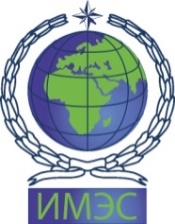 Автономная некоммерческая организация высшего образования«ИНСТИТУТ МЕЖДУНАРОДНЫХ ЭКОНОМИЧЕСКИХ СВЯЗЕЙ»INSTITUTE OF INTERNATIONAL ECONOMIC RELATIONSс «08» апреля 2021 г. по «06» мая 2021 г.Выполнил студенткурсаформы обучения 4/5очной/очно- заочной/заочнойобучающийся по направлению подготовки 38.03.02 Менеджмент, профиль «Международный менеджмент»обучающийся по направлению подготовки 38.03.02 Менеджмент, профиль «Международный менеджмент»обучающийся по направлению подготовки 38.03.02 Менеджмент, профиль «Международный менеджмент»обучающийся по направлению подготовки 38.03.02 Менеджмент, профиль «Международный менеджмент»обучающийся по направлению подготовки 38.03.02 Менеджмент, профиль «Международный менеджмент»(ФИО)(ФИО)(ФИО)(ФИО)(ФИО)Дата сдачи отчета: 06.05.2021(Ф И О руководителя практики от ИМЭС)(подпись)06.05.2021(дата)